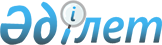 Об утверждении расположения специальных стационарных помещений для распространения религиозной литературы и иных информационных материалов религиозного содержания, предметов религиозного назначенияПостановление акимата Западно-Казахстанской области от 11 сентября 2012 года № 166. Зарегистрировано Департаментом юстиции Западно-Казахстанской области 16 октября 2012 года № 3097.
      Руководствуясь Законами Республики Казахстан от 23 января 2001 года "О местном государственном управлении и самоуправлении в Республике Казахстан", от 11 октября 2011 года "О религиозной деятельности и религиозных объединениях" акимат Западно-Казахстанской области ПОСТАНОВЛЯЕТ:
      1. Утвердить прилагаемое расположение специальных стационарных помещений для распространения религиозной литературы и иных информационных материалов религиозного содержания, предметов религиозного назначения.
      2. Контроль за исполнением настоящего постановления возложить на заместителя акима Западно-Казахстанской области Сулеймен С. К.
      3. Настоящее постановление вводится в действие по истечении десяти календарных дней после дня первого официального опубликования. Расположение специальных стационарных помещений для распространения религиозной литературы и иных информационных материалов религиозного содержания, предметов религиозного назначения
      Сноска. Расположение - в редакции постановления акимата Западно-Казахстанской области от 09.02.2024 № 24 (вводится в действие по истечении десяти календарных дней после дня его первого официального опубликования).
					© 2012. РГП на ПХВ «Институт законодательства и правовой информации Республики Казахстан» Министерства юстиции Республики Казахстан
				
      Аким области

Н. Ногаев
Утверждено 
постановлением акимата 
Западно-Казахстанской области 
от 11 сентября 2012 года № 166
№
Расположение специальных стационарных помещений
1
Западно-Казахстанская область, город Уральск, улица Фрунзе, 49, книжный магазин "Оптима"
2
Западно-Казахстанская область, город Уральск, проспект Абулхайыр хана, дом 153, помещение 66, книжный магазин "Книги"
3
Западно-Казахстанская область, город Уральск, улица Курмангазы, дом 150, помещение 100, книжный магазин "Книжник"
4
Западно-Казахстанская область, город Уральск, проспект Абая, дом 105, помещение 13
5
Западно-Казахстанская область, Бурлинский район, город Аксай, улица Молодежная 13, торговый дом "Жарсуат"
6
Западно-Казахстанская область, город Уральск, проспект Абая, 104 м, магазин "Muslimstore07"
7
Западно-Казахстанская область, Акжаикский район, село Чапаев, улица Д.Конаева 64, торговый центр "Жарқын" 24 бутик.
8
Западно-Казахстанская область, город Уральск, улица Д.Нурпеисовой 12/2, торговый дом "На театральной" №3 бутик